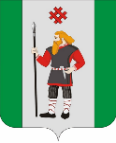 ДУМАКУДЫМКАРСКОГО МУНИЦИПАЛЬНОГО ОКРУГАПЕРМСКОГО КРАЯПЕРВЫЙ СОЗЫВР Е Ш Е Н И Е22.02.2023												№ 9Об утверждении Положения об оплате труда работников муниципальных учреждений Кудымкарского муниципального округа Пермского краяВ соответствии с Трудовым кодексом Российской Федерации, Законом Пермского края от 27.01.2022 № 40-ПК «Об образовании нового муниципального образования Кудымкарский муниципальный округ Пермского края», Уставом Кудымкарского муниципального округа Пермского края, в целях установления единых принципов и правовой основы организации оплаты труда работников муниципальных учреждений Кудымкарского муниципального округа Пермского края, Дума Кудымкарского муниципального округа Пермского краяРЕШАЕТ:1. Утвердить прилагаемое Положение об оплате труда работников муниципальных учреждений Кудымкарского муниципального округа Пермского края.2. Признать утратившими силу:решение Думы муниципального образования «Городской округ - город Кудымкар» от 28.08.2009 № 80 «О Порядке оплаты труда работников муниципальных учреждений муниципального образования «Городской округ - город Кудымкар»;решение Кудымкарской городской Думы от 28.11.2014 № 111 «О внесении изменений в Порядок оплаты труда работников муниципальных учреждений муниципального образования «Городской округ - город Кудымкар», утвержденный решением Думы муниципального образования «Городской округ - город Кудымкар» от 28.08.2009 № 80»;решение Думы Кудымкарского муниципального округа Пермского края от 19.11.2020 № 179 «Об утверждении Положения об оплате труда работников муниципальных учреждений Кудымкарского муниципального округа Пермского края».3. Опубликовать настоящее решение в газете «Парма» и на официальном сайте Кудымкарского муниципального округа Пермского края.4. Настоящее решение вступает в силу после его официального опубликования и распространяется на правоотношения, возникшие с 01 января 2023 года.УТВЕРЖДЕНОрешением Думы Кудымкарского муниципального округа Пермского края от 22.02.2023 № 9ПОЛОЖЕНИЕоб оплате труда работников муниципальных учреждений Кудымкарского муниципального округа Пермского края1. Общие положения1.1. Настоящее Положение в соответствии с Трудовым кодексом Российской Федерации, Законом Пермского края от 27.01.2022 № 40-ПК «Об образовании нового муниципального образования Кудымкарский муниципальный округ Пермского края», Уставом Кудымкарского муниципального округа Пермского края регулирует правоотношения, связанные с оплатой труда работников муниципальных казенных, бюджетных, автономных учреждений Кудымкарского муниципального округа Пермского края, финансируемых из бюджета Кудымкарского муниципального округа Пермского края (далее - работники учреждения).1.2. Оплата труда работников учреждений осуществляется в соответствии с системами оплаты труда, установленными с учетом специфики деятельности учреждений.1.3. Оплата труда работников осуществляется на основе схем тарифных ставок, окладов (должностных окладов).1.4. Оплата труда рабочих осуществляется на основе единых подходов к оплате труда рабочих учреждений.1.5. Системы оплаты труда работников учреждений устанавливаются коллективными договорами, соглашениями, локальными нормативными актами в соответствии с законодательством Российской Федерации, настоящим Положением и иными нормативными правовыми актами.2. Принципы оплаты труда2.1. Оплата труда работников основывается на следующих принципах:2.1.1. соблюдение основных государственных гарантий по оплате труда работников учреждений, установленных трудовым законодательством;2.1.2. обоснованное соотношение величин базовых должностных окладов, базовых окладов, базовых ставок заработной платы по профессиональным квалификационным группам, устанавливаемых Правительством Российской Федерации;2.1.3. аттестация работников учреждений в порядке, установленном в соответствии с законодательством Российской Федерации;2.1.4. создание условий для оплаты труда работников в зависимости от эффективности деятельности учреждения и личного вклада;2.1.5. учет рекомендаций Российской трехсторонней комиссии по регулированию социально-трудовых отношений и учет мнений территориальных объединений (ассоциаций) организаций профсоюзов, территориальных организаций профсоюзов, объединений работодателей.2. Оплата труда работников учреждений3.1. Оплата труда (заработная плата) включает:3.1.1. тарифные ставки, оклады (должностные оклады) руководителей, специалистов и служащих, оклады рабочих;3.1.2. выплаты компенсационного характера;3.1.3. выплаты стимулирующего характера.3.2. Месячная заработная плата работника, полностью отработавшего за этот период норму рабочего времени и выполнившего нормы труда (трудовые обязанности), не может быть ниже минимального размера оплаты труда, установленного в соответствии с законодательством.4. Схемы тарифных ставок, окладов (должностных окладов) работников учреждений4.1. Схемы тарифных ставок, окладов (должностных окладов) включают в себя:4.1.1. отнесение должностей к профессиональным квалификационным группам;4.1.2. минимальные размеры тарифных ставок, окладов (должностных окладов) по профессиональным квалификационным группам.4.2. Отнесение к профессиональным квалификационным группам осуществляется с учетом Единого квалификационного справочника должностей руководителей, специалистов и служащих или с учетом профессиональных стандартов.4.3. Схемы тарифных ставок, окладов (должностных окладов) устанавливаются нормативно-правовыми актами администрации Кудымкарского муниципального округа Пермского края в соответствии с законодательством и иными нормативными правовыми актами, при этом определяются в зависимости от сложности труда, в том числе с учетом масштаба управления и особенностей деятельности и значимости учреждений.5. Подходы к оплате труда рабочих5.1. Оплата труда рабочих осуществляется на основе единых подходов, установленных администрацией Кудымкарского муниципального округа Пермского края для учреждений независимо от отраслевой принадлежности.5.2. Тарификация работ рабочих, занятых в учреждениях, производится с учетом Единого тарифно-квалификационного справочника работ и профессий рабочих или с учетом профессиональных стандартов.5.3. Администрация Кудымкарского муниципального округа Пермского края устанавливает минимальные размеры окладов по профессиональным квалификационным группам рабочих.6. Выплаты компенсационного характера6.1. Работникам могут быть установлены следующие виды выплат компенсационного характера:6.1.1. выплаты работникам, занятым на работах с вредными и (или) опасными условиями труда;6.1.2. выплаты за работу в условиях, отклоняющихся от нормальных (при выполнении работ различной квалификации, совмещении профессий (должностей), сверхурочной работе, работе в ночное время, выходные и нерабочие праздничные дни и при выполнении работ в других условиях, отклоняющихся от нормальных);6.1.3. надбавки за работу со сведениями, составляющими государственную тайну, их засекречиванием и рассекречиванием, а также за работу с шифрами;6.1.4. выплаты за работу в местностях с особыми климатическими условиями;6.1.5. иные выплаты компенсационного характера.6.2. Выплаты компенсационного характера, размеры и условия их осуществления устанавливаются коллективными договорами, соглашениями, локальными нормативными актами в соответствии с трудовым законодательством и иными нормативными правовыми актами, содержащими нормы трудового права.6.3. Специалистам учреждений, работающим в сельских населенных пунктах, замещающим должности, перечень которых утверждается администрацией Кудымкарского муниципального округа Пермского края, устанавливается повышенный на 25 процентов размер тарифных ставок, должностных окладов.6.4. В случаях, установленных законодательством Российской Федерации, к заработной плате работников учреждений устанавливается районный коэффициент.7. Выплаты стимулирующего характера7.1. Работникам могут быть установлены следующие виды выплат стимулирующего характера:выплаты за стаж непрерывной работы, выслугу лет;премиальные выплаты по итогам работы;выплаты за высокие результаты и качество выполняемых работ, оказываемых услуг;иные выплаты стимулирующего характера.7.2. Премиальные выплаты по итогам работы, выплаты за высокие результаты и качество выполняемых работ, оказываемых услуг устанавливаются с учетом критериев, позволяющих оценить эффективность деятельности учреждений и личный вклад работника.7.3. Общие условия и порядок установления стимулирующих выплат определяются нормативными правовыми актами администрации Кудымкарского муниципального округа Пермского края.7.4. Перечень стимулирующих выплат, порядок назначения, размеры и условия осуществления стимулирующих выплат определяются коллективными договорами и локальными нормативными актами учреждений в соответствии с трудовым законодательством и иными нормативными правовыми актами Российской Федерации, Пермского края и муниципальными правовыми актами Кудымкарского муниципального округа Пермского края, содержащими нормы трудового права.8. Выплаты социального характера8.1. Работникам в пределах утвержденного фонда оплаты труда может осуществляться выплата единовременной материальной помощи.8.2. Порядок установления, размеры и условия осуществления единовременной материальной помощи определяются коллективными договорами, локальными нормативными актами учреждений в соответствии с муниципальными правовыми актами администрации Кудымкарского муниципального округа Пермского края.9. Определение условий оплаты труда руководителей, их заместителей и главных бухгалтеров9.1. Условия оплаты труда руководителей, их заместителей, главных бухгалтеров учреждений определяются трудовыми договорами таких лиц в соответствии с Трудовым кодексом Российской Федерации, другими федеральными законами и иными нормативными правовыми актами Российской Федерации, Пермского края, муниципальными правовыми актами Кудымкарского муниципального округа Пермского края, а также учредительными документами соответствующего юридического лица.9.2. Предельный уровень соотношения среднемесячной заработной платы руководителей, их заместителей, главных бухгалтеров учреждений, формируемой за счет всех источников финансового обеспечения и рассчитываемой за календарный год, и среднемесячной заработной платы работников учреждений (без учета заработной платы соответствующего руководителя, его заместителей, главного бухгалтера) определяется администрацией Кудымкарского муниципального округа Пермского края, ее отраслевым (функциональным) органом, осуществляющими функции и полномочия учредителя соответствующего учреждения (далее - учредитель).9.3. Должностные оклады руководителям учреждений устанавливаются в зависимости от сложности труда, в том числе с учетом масштаба управления и особенностей деятельности и значимости учреждений.10. Фонд оплаты труда10.1. При формировании фонда оплаты труда работников учреждений сверх суммы средств, направленных для выплаты тарифных ставок, окладов (должностных окладов), предусматриваются средства для выплат (в расчете на год) компенсационного, стимулирующего, социального характера, предусмотренных законодательством и иными нормативными правовыми актами.10.2. Фонд оплаты труда работников учреждения формируется на календарный год исходя из объема лимитов бюджетных обязательств бюджета Кудымкарского муниципального округа Пермского края, субсидий из бюджета Кудымкарского муниципального округа Пермского края, внебюджетных средств и средств, поступающих от приносящей доход деятельности, в соответствии с законодательством.10.3. Порядок формирования фонда оплаты труда определяется нормативными правовыми актами администрации Кудымкарского муниципального округа Пермского края.Учредитель устанавливает предельную долю оплаты труда работников административно-управленческого и вспомогательного персонала в фонде оплаты труда подведомственных учреждений (не более 40 процентов). Перечень должностей, относимых к административно-управленческому и вспомогательному персоналу подведомственных учреждений, устанавливается нормативным правовым актом администрации Кудымкарского муниципального округа Пермского края.Административно-управленческий персонал учреждения - работники учреждения, занятые управлением (организацией) выполнения работ, оказания услуг, а также работники учреждения, выполняющие административные функции, необходимые для обеспечения деятельности учреждения.Вспомогательный персонал учреждения - работники учреждений, создающие условия для выполнения работ, оказания услуг, направленных на достижение определенных уставом учреждения целей деятельности этого учреждения, включая обслуживание зданий и оборудования.10.4. Объем финансовых средств, направляемых на выплаты стимулирующего характера, определяется учредителем, в ведении которого находятся соответствующие учреждения, с учетом результатов деятельности учреждений.11. Обеспечение повышения уровня реального содержания заработной платы11.1. Обеспечение повышения уровня реального содержания заработной платы включает индексацию заработной платы в связи с ростом потребительских цен на товары и услуги.11.2. Размер и дата проведения индексации заработной платы работников учреждений устанавливаются решением о бюджете Кудымкарского муниципального округа Пермского края на очередной финансовый год и на плановый период.12. Заключительные положенияДействие настоящего Положения не распространяется на лиц, замещающих муниципальные должности Кудымкарского муниципального округа Пермского края, лиц, замещающих должности муниципальной службы Кудымкарского муниципального округа Пермского края, и работников, замещающих должности, не являющиеся должностями муниципальной службы, и осуществляющих техническое обеспечение деятельности органов местного самоуправления Кудымкарского муниципального округа Пермского края.Председатель ДумыКудымкарского муниципального округа Пермского краяМ.А. ПетровГлава муниципального округа - глава администрации Кудымкарского муниципального округа Пермского краяН.А. Стоянова